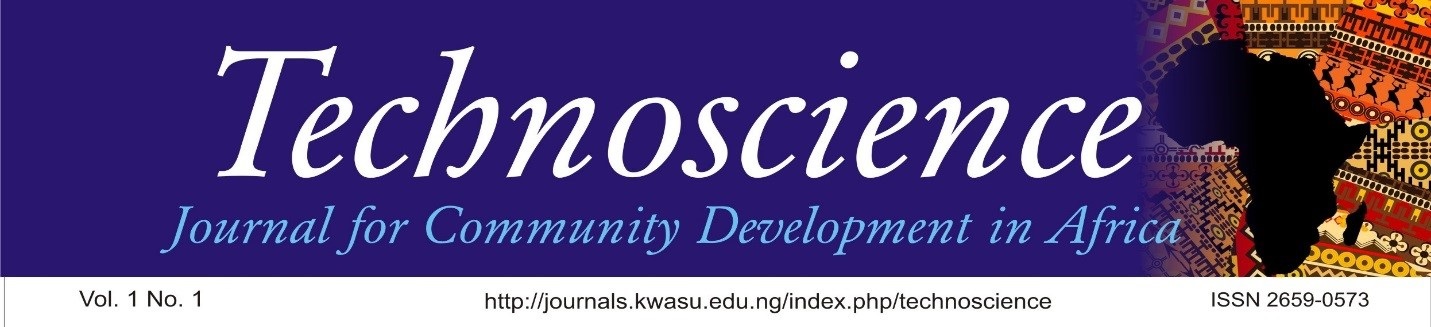 A publication of the Kwara State University Press, Nigeriahttp://journals.kwasu.edu.ng/index.php/technoscience ISSN 2659-0573In evaluating a paper, please bear in mind the following criteria. Rank each of these on a scale 0-5 scale Manuscript Reference Number: B201Manuscript Number:Criteria                         (5=high; 0=low) 543210Consonance of title with  manuscript contents4Appropriateness of  research design3Sampling procedure appropriate in attaining the study’s objectives / hypotheses (where applicable)3Variables of the study adequately measured?4Appropriateness of statistical/analytical tools for the study’s hypotheses/objectives4Correct interpretation of data3Derivation of conclusions and recommendations from the data4Significant contribution of the study to knowledge4Are the references relevant and up-to-date?3Are all the tables relevant?4Are all the figures relevant?  4Are the titles of tables and figures appropriate?4Any other comments, please specify below (Please use additional sheets, if necessary)Any other comments, please specify below (Please use additional sheets, if necessary)Any other comments, please specify below (Please use additional sheets, if necessary)Any other comments, please specify below (Please use additional sheets, if necessary)Any other comments, please specify below (Please use additional sheets, if necessary)Any other comments, please specify below (Please use additional sheets, if necessary)Any other comments, please specify below (Please use additional sheets, if necessary)Include CNN in the design model. The preprocessing techniques used for the original dataset should be adequately linked with the paragraph that discussed preprocessing. Detail description of the parameters of CNN as described by the CNN architecture should be explained and there should be justifications on the choice of average pooling, why not maxpooling?. The value on the fully connected network required explanation on how you arrived at that value . Mention the dimension of the filter you used for the convolution layer.Remove the performance Evaluation on label (F) and retain that of 4.5.There are few grammatical errors identified. Check all the grammars and fix appropriately where necessary.Include CNN in the design model. The preprocessing techniques used for the original dataset should be adequately linked with the paragraph that discussed preprocessing. Detail description of the parameters of CNN as described by the CNN architecture should be explained and there should be justifications on the choice of average pooling, why not maxpooling?. The value on the fully connected network required explanation on how you arrived at that value . Mention the dimension of the filter you used for the convolution layer.Remove the performance Evaluation on label (F) and retain that of 4.5.There are few grammatical errors identified. Check all the grammars and fix appropriately where necessary.Include CNN in the design model. The preprocessing techniques used for the original dataset should be adequately linked with the paragraph that discussed preprocessing. Detail description of the parameters of CNN as described by the CNN architecture should be explained and there should be justifications on the choice of average pooling, why not maxpooling?. The value on the fully connected network required explanation on how you arrived at that value . Mention the dimension of the filter you used for the convolution layer.Remove the performance Evaluation on label (F) and retain that of 4.5.There are few grammatical errors identified. Check all the grammars and fix appropriately where necessary.Include CNN in the design model. The preprocessing techniques used for the original dataset should be adequately linked with the paragraph that discussed preprocessing. Detail description of the parameters of CNN as described by the CNN architecture should be explained and there should be justifications on the choice of average pooling, why not maxpooling?. The value on the fully connected network required explanation on how you arrived at that value . Mention the dimension of the filter you used for the convolution layer.Remove the performance Evaluation on label (F) and retain that of 4.5.There are few grammatical errors identified. Check all the grammars and fix appropriately where necessary.Include CNN in the design model. The preprocessing techniques used for the original dataset should be adequately linked with the paragraph that discussed preprocessing. Detail description of the parameters of CNN as described by the CNN architecture should be explained and there should be justifications on the choice of average pooling, why not maxpooling?. The value on the fully connected network required explanation on how you arrived at that value . Mention the dimension of the filter you used for the convolution layer.Remove the performance Evaluation on label (F) and retain that of 4.5.There are few grammatical errors identified. Check all the grammars and fix appropriately where necessary.Include CNN in the design model. The preprocessing techniques used for the original dataset should be adequately linked with the paragraph that discussed preprocessing. Detail description of the parameters of CNN as described by the CNN architecture should be explained and there should be justifications on the choice of average pooling, why not maxpooling?. The value on the fully connected network required explanation on how you arrived at that value . Mention the dimension of the filter you used for the convolution layer.Remove the performance Evaluation on label (F) and retain that of 4.5.There are few grammatical errors identified. Check all the grammars and fix appropriately where necessary.Include CNN in the design model. The preprocessing techniques used for the original dataset should be adequately linked with the paragraph that discussed preprocessing. Detail description of the parameters of CNN as described by the CNN architecture should be explained and there should be justifications on the choice of average pooling, why not maxpooling?. The value on the fully connected network required explanation on how you arrived at that value . Mention the dimension of the filter you used for the convolution layer.Remove the performance Evaluation on label (F) and retain that of 4.5.There are few grammatical errors identified. Check all the grammars and fix appropriately where necessary.RECOMMENDATION Please Tick one Please Tick one Please Tick one Please Tick one Please Tick one Please Tick oneDecisionsAccept as it standsAccept with minor correctionsRequires major revisions and resubmissionReject